№ 77                				      	«03» декабря 2019 годаО несении изменений в постановление администрации муниципального образования «Верх-Ушнурское сельское поселение» от 08 сентября 2010г. № 50 «О порядке уведомления представителя нанимателя (работодателя) о фактах обращения в целях склонения муниципального служащего администрации муниципального образования «Верх-Ушнурское сельское поселение» к совершению коррупционных правонарушений	В соответствии с Федеральными законами от 25 декабря 2008 г. № 273-ФЗ «О противодействии коррупции», администрация муниципального образования «Верх-Ушнурское сельское поселение» п о с т а н о в л я е т:	1. В Порядок уведомления представителя нанимателя (работодателя) о фактах обращения в целях склонения муниципального служащего к совершению коррупционных правонарушений, утвержденного постановлением администрации муниципального образования «Верх-Ушнурское сельское поселение» от 08 сентября 2010 г. № 50 следующие изменения:	1.1. Абзац 1 пункта 1 изложить в следующей редакции:	«1.Уведомление представителя нанимателя (работодателя) обо всех
случаях обращения к муниципальному служащему каких-либо лиц в целях
склонения его к совершению коррупционных правонарушений (далее -
Уведомление) заполняется и передается главному специалисту администрации муниципального образования «Верх-Ушнурское сельское поселение» в произвольной форме или в соответствии с приложением № 2 к настоящему постановлению в течение одного рабочего дня со дня склонения, когда муниципальному служащему стало известно о фактах склонения его к совершению коррупционного правонарушения или совершения другими муниципальными служащими коррупционных правонарушений, непредставления сведений либо представления заведомо недостоверных или неполных сведений о доходах, об имуществе и обязательствах имущественного характера. Уведомление  представителя нанимателя (работодателя) муниципальный служащий, которому стало известно о факте обращения к иным муниципальным служащим в связи с исполнением служебных обязанностей каких-либо лиц в целях склонения их к совершению коррупционных правонарушений является его правом.».	1.2. В абзаце 2 пункта 1 слова «незамедлительно» заменить словами «в течении первого рабочего дня».	1.3. В абзаце 1 пункта 2 слова «может уведомить» заменить словами «уведомляет».	1.4. В абзаце 1 пункта 3 после слов «в журнале регистрации» дополнить словами «в день его поступления».	2. Настоящее постановление вступает в силу после его  обнародования. 	3. Обнародовать настоящее постановление и разместить на официальном сайте в информационно-телекоммуникационной сети «Интернет» (адрес доступа: http://mari-el.gov.ru).	4. Контроль за исполнением настоящего постановления оставляю за собой.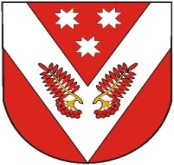 РОССИЙ ФЕДЕРАЦИЙМАРИЙ ЭЛ РЕСПУБЛИКЫСЕРОССИЙ ФЕДЕРАЦИЙМАРИЙ ЭЛ РЕСПУБЛИКЫСЕРОССИЙская ФЕДЕРАЦИяРЕСПУБЛИКА МАРИЙ ЭЛРОССИЙская ФЕДЕРАЦИяРЕСПУБЛИКА МАРИЙ ЭЛсОВЕТСКИЙ МУНИЦИПАЛЬНЫЙ РАЙОН«УШНУР ял кундем» муниципальный образованийынАДМИНИСТРАЦИЙЖЕсОВЕТСКИЙ МУНИЦИПАЛЬНЫЙ РАЙОН«УШНУР ял кундем» муниципальный образованийынАДМИНИСТРАЦИЙЖЕСОВЕТСКИЙМУНИЦИПАЛЬНЫЙ РАЙОНаДМИНИСТРАЦИЯ МУНИЦИПАЛЬНОГО ОБРАЗОВАНИЯ«ВЕРХ-УШНУРСКОЕСЕЛЬСКОЕ  ПОСЕЛЕНИЕ»СОВЕТСКИЙМУНИЦИПАЛЬНЫЙ РАЙОНаДМИНИСТРАЦИЯ МУНИЦИПАЛЬНОГО ОБРАЗОВАНИЯ«ВЕРХ-УШНУРСКОЕСЕЛЬСКОЕ  ПОСЕЛЕНИЕ»ПУНЧАЛПУНЧАЛПОСТАНОВЛЕНИЕПОСТАНОВЛЕНИЕГлава администрации муниципального образования «Верх-Ушнурское сельское поселение»                                          В.А. Медведев